The system is meant to be used with XK-Series tool holders to give focused illumination exactly at the place of rework. Adequately illuminated PCB helps to position properly a fine pitch component, inspect paste deposition and inspect the quality of the solder joints after rework.XIL-2 fits X-KAR XK-Series Tool Holders produced after Jan 2007.It does not occupy require a bench space and can be installed on the XK holder in few minutes.Features:Adjustable distance from the board independently on both sides.Full rotation and the adjustment of the illuminating heads.White, high intensity soft lightLong life LED’s guarantee min 50 000 hours of operating time.System includes:Technical Specifications:Optional equipment:Power Supply X-AC1 for 115V or X-AC12 for 220-240V. Needed when you have Pre-heater Based Rework System manufactured before October 2005).XCC-2L - Cord connecting XIL-2 with Pre-heater Based Rework System SMT-SerwiCE or Preheaters X-1001 (only for systems manufactured after October 2005).Application:
XIL-2 attached to XK-3AL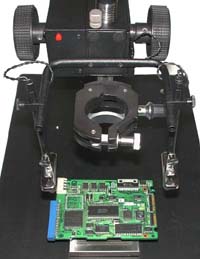 XIL-2 improves the efficiency and speed during placement or replacement of the SMT components using X-KAR Rework Equipment including XK Holders.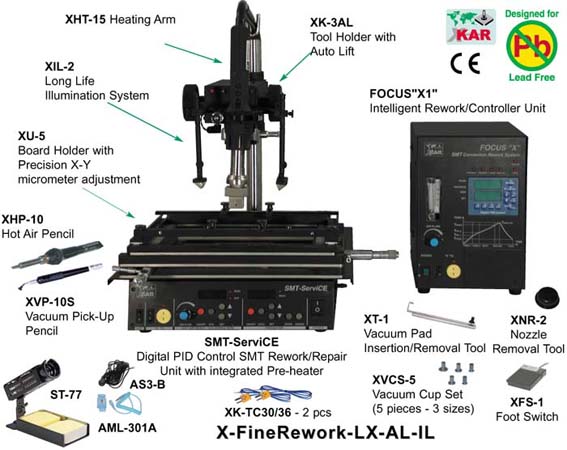 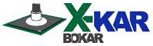 XIL-2 Long life Illumination System for SMT rework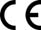 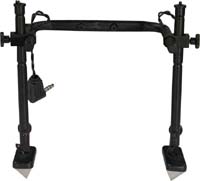 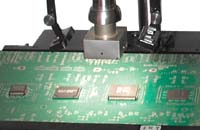 XIL-2Power Supply Voltage:             Input: 110-120 or 220-240V AC  Output 12V DCPower consumptionMax. 2 VAWeight1.1 lbs. (0,5 kg)System dimensions15.7"x5.9"x7.9" (400 x 150 x 200 mm)Packaged weight1,5 lbs. (0,7 kg)